ООО «ЛидерКом»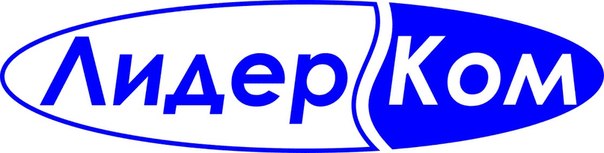 426006 Удмуртская Республика, г. Ижевск,ул. Телегина 30.тел.факс (3412) 320-383    din@lk18.ru          сайт: лидерком-агро.рфПоилки групповые поворотныеГрупповые поилки применяют для поения коров и молодняка крупного рогатого скота при беспривязном (боксовом) содержании. Их также используют в летних лагерях и на пастбищах. Уровень воды регулируют клапанным механизмом поплавкового типа.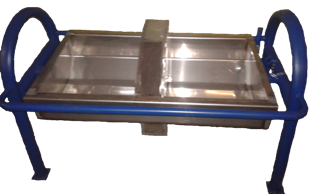 Есть возможность изготовления поилки длиной 3м объемом 330 литров.Цены указаны без учета доставки.Технические характеристики:Поворотная ванна с поплавковым клапаном.Напряжение электрооборудования – 220В.Мощность ТЭН – 1,5кВт.Комплектуется устройством защитного отключения (УЗО).Реле – регулятор с возможностью индивидуальной настройки от +5 до +100 градусов С°.С уважением, Илья 8-922-515-00-99Длина поилкиДлина поилкиДлина поилки1 метр1,5 метр2 метрОбъем в литрахОбъем в литрахОбъем в литрахМатериалТолщина материала110170230Сталь нержавеющаяБез подогрева1,5 мм17 600 руб.18 700 руб.19 600 руб.Сталь нержавеющаяБез подогрева2мм18 400 руб.19 400 руб.20 750 руб.Сталь нержавеющаяС подогревом1,5 мм20 200 руб.21 300 руб.22 200 руб.Сталь нержавеющаяС подогревом2мм21 000 руб.22 000 руб.23 350 руб.Черный металл крашеныйБез подогрева2 мм13 800 руб.15 350 руб.15 900 руб.Черный металл крашеныйС подогревом2 мм16 400 руб.16 950 руб.18 500 руб.